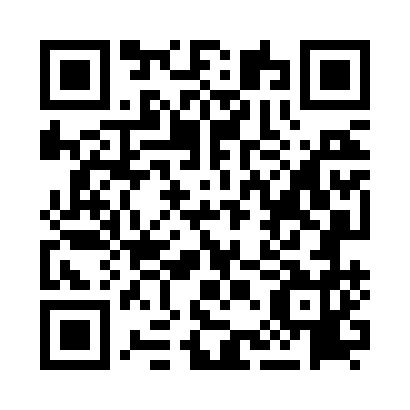 Prayer times for Abakai, LithuaniaWed 1 May 2024 - Fri 31 May 2024High Latitude Method: Angle Based RulePrayer Calculation Method: Muslim World LeagueAsar Calculation Method: HanafiPrayer times provided by https://www.salahtimes.comDateDayFajrSunriseDhuhrAsrMaghribIsha1Wed3:155:501:316:449:1411:402Thu3:145:481:316:459:1611:413Fri3:135:451:316:469:1811:424Sat3:125:431:316:479:2011:425Sun3:115:411:316:489:2211:436Mon3:105:391:316:509:2411:447Tue3:095:371:316:519:2611:458Wed3:095:351:316:529:2811:469Thu3:085:331:316:539:3011:4610Fri3:075:311:316:549:3211:4711Sat3:065:291:316:559:3311:4812Sun3:055:271:316:569:3511:4913Mon3:055:251:316:579:3711:5014Tue3:045:231:316:589:3911:5115Wed3:035:211:317:009:4111:5116Thu3:025:191:317:019:4311:5217Fri3:025:181:317:029:4511:5318Sat3:015:161:317:039:4611:5419Sun3:005:141:317:049:4811:5520Mon3:005:121:317:059:5011:5521Tue2:595:111:317:069:5211:5622Wed2:595:091:317:079:5311:5723Thu2:585:081:317:079:5511:5824Fri2:575:061:317:089:5711:5825Sat2:575:051:317:099:5811:5926Sun2:565:041:317:1010:0012:0027Mon2:565:021:317:1110:0112:0128Tue2:565:011:327:1210:0312:0129Wed2:555:001:327:1310:0412:0230Thu2:554:591:327:1310:0612:0331Fri2:544:571:327:1410:0712:03